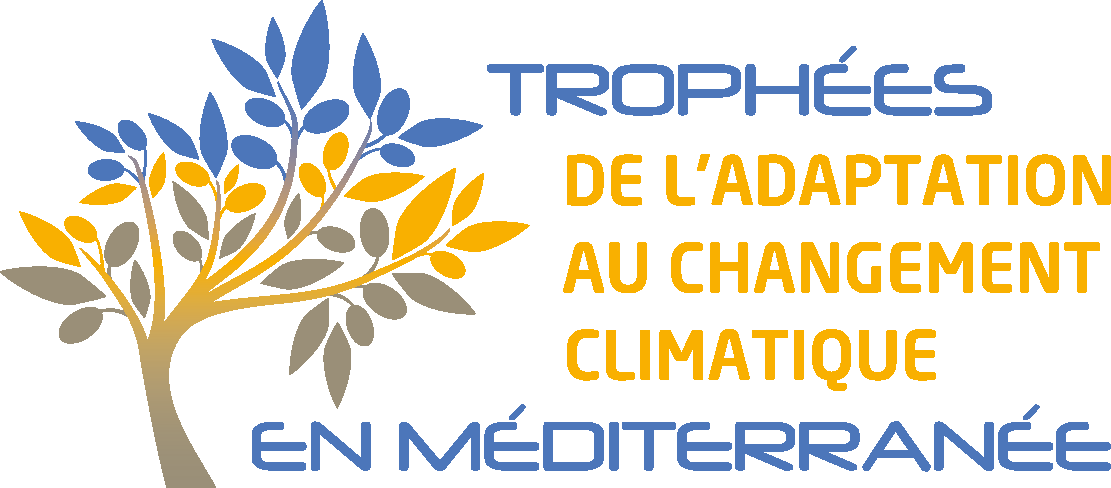 Édition spéciale« Secteur du Bâtiment et de la construction »FORMULAIRE DE CANDIDATUREModalités de participationTélécharger le dossier sur le site des Trophées (rubrique – Participez !) :www.medadapt-awards.com/participer/En cas de dysfonctionnement du téléchargement ou de difficultés informatiques quelconques, les dossiers peuvent être envoyés sur demande à toute personne intéressée à :www.medadapt-awards.com/contact/Remplir le dossier de candidature, composé de la fiche-résumé et du formulaireLa fiche-résumé doit être rempli en caractères noirs, avec une taille de police de 10, 11 ou 12, sans dépasser le nombre de pages prescrit pour répondre aux questions (1 page maximum)Le formulaire doit être rempli en caractères noirs, avec une taille de police de 10, 11 ou 12, sans dépasser le nombre de pages prescrit pour répondre aux questions (6-7 pages maximum pour le formulaire - hors visuel).La candidature peut être illustrée par 5 visuels maximum (carte ; photo ; images, liens vidéo…)NB : Les dossiers devront obligatoirement être complétés en français ou en anglais.Déposer sur le site internet des Trophées impérativement avant 22h00 le dimanche 09 avril 2023 (UTC-00:00) sur la page : www.medadapt-awards.com/participer/ les éléments du dossier de candidature : le dossier de candidature complété ; les éléments complémentaires légendés (carte ; photo ; images, liens vidéo…).Valider le dépôt du dossier de candidature (après validation, un email de confirmation est automatiquement transmis au candidat à l’adresse email renseignée) Aucun dossier de candidature envoyé au-delà de la date limite fixée ne pourra être accepté.Si votre candidature est nominée, vous serez conviés à la remise des prix qui se tiendra en mai 2023 dans le cadre de la MeetMed Week (Marrakech - Maroc) NB : les candidatures non retenues seront averties par email.Rappel des critères d’appréciation du dossier de candidatureLes critères d’appréciation du dossier de candidature sont :les résultats en termes d’adaptation au changement climatique de l’actionl’exemplarité dans la mise en œuvre de l'action d’adaptationla reproductibilité de l’action d’adaptation à d’autres territoiresl’illustration des 10 principes d’adaptation proposée par la GABC - https://globalabc.org/news/adaptation-du-secteur-du-batiment-au-changement-climatique-10-principes-pour-une-actionRappel des dates clés du concours Informations complémentaires Le retrait de l’appel à candidatures, du formulaire de candidature et du règlement du concours se fait par téléchargement gratuit à partir du site des Trophées : www.medadapt-awards.comToute demande de renseignement concernant les « Trophées de l’Adaptation au Changement Climatique en Méditerranée » peut être adressée à l’animation du concours soit via :email - contact@medadapt-awards.comformulaire de contact sur le site - www.medadapt-awards.com/contactFORMULAIRE A REMPLIRImportant : Merci d’apporter à chaque question ci-après une réponse concrète et synthétique, qui respecte le nombre de lignes demandé.NB : Une notice explicative reprenant les attentes, question par question est disponible à la suite du questionnaire.Action d’adaptation au changement climatique : « Démarche d’ajustement au climat actuel ou attendu, ainsi qu’à ses conséquences. Dans les systèmes humains, il s’agit d’atténuer ou d’éviter les effets préjudiciables et d’exploiter les effets bénéfiques. Dans certains systèmes naturels, l’intervention humaine peut faciliter l’adaptation au climat attendu ainsi qu’à ses conséquences ». (GIEC)Quel est le contexte géographique de votre action ? (15 lignes maximum)Quel(s) est(sont) l(es)’enjeu(x) d’adaptation au changement climatique au(x)quel(s) votre action répond et comment avez-vous diagnostiqué les impacts climatiques futurs ? (15 lignes maximum)Dans quel contexte stratégique votre action a-t-elle été décidée ? (15 lignes maximum)A quel(s) objectif(s) cette action entend-elle répondre ? (20 lignes maximum)Cette action bénéficie-t-elle d’un portage institutionnel / politique ? (10 lignes maximum)Quels sont les moyens (humains, financiers, techniques…) déployés pour mettre en place cette action ? (20 lignes maximum)Quels partenaires/acteurs avez-vous mobilisés pour concevoir/mettre en œuvre votre action ? Comment avez-vous procédé pour cela ? (10 lignes maximum)Quelles méthodes, connaissances et ressources bibliographiques avez-vous mobilisées pour définir, configurer et dimensionner votre action ? (10 lignes maximum)Quelles sont les étapes-clés du déroulement de l’action et le calendrier de sa mise en œuvre ?Comment assurez-vous le suivi et l’évaluation de cette action d’adaptation ? (10 lignes maximum) Quels sont les résultats concrets et les bénéfices en matière d’adaptation au changement climatique ? (15 lignes maximum)Votre action d'adaptation engendre-t-elle des co-bénéfices (environnementales, sociaux, économiques...) ? (15 lignes maximum) Dans quelle mesure votre action d’adaptation au changement climatique intègre-t-elle les 10 principes de l’adaptation au changement climatique mis en exergue par la Global ABC ? Cocher et préciser votre démarche (30 lignes maximum) 1. Urgence | Agir dès maintenant.  2. Parties prenantes | Envisager une intégration systémique des mesures d’adaptation à l’ensemble de la chaîne de valeur  3. Processus | Envisager l’adaptation tout au long du cycle de vie d’un actif.  4. Atténuation/ Mettre en œuvre l’adaptation et l’atténuation de concert.  5. Données | Comprendre les données sur les risques climatiques et accepter l’incertitude.  6. échelle | Penser au-delà de l’actif immobilier.  7. Nature | Envisager des solutions fondées sur la nature.  8. Usagers | Promouvoir une « adaptation équitable » du secteur du bâtiment.  9. Finance | Permettre l’adaptation du secteur du bâtiment.  10. Local | Ajuster les mesures d’adaptation au contexte local.Quelles ont été les clés du succès de cette action ? (15 lignes maximum)Dans quelle mesure et à quelles conditions cette action vous semble-t-elle reproductible dans d’autres territoires ou auprès d’autres cibles ? (15 lignes maximum)Lister ci-après les visuels (carte ; photo ; images, liens vidéo…) que vous nous transmettez pour illustrer votre candidature (5 visuels maximum) :______________________________NOTICE - COMMENTAIRE EXPLICATIF DU FORMULAIREFICHE-RESUME A COMPLETERImportant : Merci de ne pas dépasser l’espace prévu pour cette fiche-résumé (1 page)FICHE-RESUME A COMPLETERImportant : Merci de ne pas dépasser l’espace prévu pour cette fiche-résumé (1 page)VOTRE STRUCTURE (ET VOS PARTENAIRES)VOTRE STRUCTURE (ET VOS PARTENAIRES)Pilote(s) de l’actionPartenaires principaux(le cas échéant)Votre paysTerritoire(s) concerné(s)(nom du territoire, surface, nombre d’habitants,...)VOTRE ACTIONVOTRE ACTIONTitre de l’actionPOINTS CLES DE VOTRE ACTIONPOINTS CLES DE VOTRE ACTIONContexte géographique de l’action Conséquences du changement climatique qui motivent l’action d’adaptationObjectif(s) de l’action d’adaptationCalendrier de mise en œuvreDescriptif de l’actionRésultats obtenusReproductibilitéIllustration des 10 principes(Cocher les principes mobilisés)  1. Urgence | Agir dès maintenant.  2. Parties prenantes | Envisager une intégration systémique des mesures d’adaptation à l’ensemble de la chaîne de valeur  3. Processus | Envisager l’adaptation tout au long du cycle de vie d’un actif.  4. Atténuation/ Mettre en œuvre l’adaptation et l’atténuation de concert.  5. Données | Comprendre les données sur les risques climatiques et accepter l’incertitude.  6. échelle | Penser au-delà de l’actif immobilier.  7. Nature | Envisager des solutions fondées sur la nature.  8. Usagers | Promouvoir une « adaptation équitable » du secteur du bâtiment.  9. Finance | Permettre l’adaptation du secteur du bâtiment.  10. Local | Ajuster les mesures d’adaptation au contexte local.PERSONNE CONTACTPERSONNE CONTACTPrénom, Nom   Fonction   Structure TéléphoneMailAdresse postalePaysETAPESDESCRIPTIONECHEANCE (mois/année)Etape 1Etape 2Etape 3…1Quel est le contexte géographique de votre action ? (15 lignes maximum)Préciser les éléments géographiques (vallée encaissée, lit d’un cours d’eau, etc.) et socio-économiques caractérisant le contexte local dans lequel se situe votre action d’adaptation au changement climatique.2Quel(s) est(sont) l(es)’enjeu(x) d’adaptation au changement climatique au(x)quel(s) votre action répond et comment avez-vous diagnostiqué les impacts climatiques futurs ? (15 lignes maximum)Préciser le changement climatique observé et/ou attendu (précipitations annuelles / températures moyennes etc.) et les conséquences observées et/ou attendues (ex. baisse des ressources en eau, augmentation de la chaleur urbaine, submersion marine, désertification…) qui motivent votre action d’adaptation.3Dans quel contexte stratégique votre action a-t-elle été décidée ? (15 lignes maximum)Plusieurs types de contextes peuvent être à l’origine d’une action d’adaptation :La nécessité de faire face aux conséquences du changement climatique déjà constatés (ex. adaptation de l’agriculture de la sylviculture, de l’aménagement du littoral…) Une démarche volontaire d’anticipation des conséquences futurs du changement climatique  (ex. adaptation, voir transformation, des infrastructures touristiques, évolution des pratiques d’aménagement urbain, déplacement d’activités socio-économiques etc.). Une volonté politique, une démarche citoyenne ou un contexte de coopération (ex.  forte volonté politique locale d’anticiper les conséquences du changement climatique sur les secteurs d’activités économiques et la population, partenariats ou coopérations incitant à l’adaptation, mouvement citoyen pour faire face aux conséquences déjà constatés du changement climatique… Il est important de démontrer que la portée de l’action est au-delà de celle possible dans le cadre de la réglementation en vigueur dans le territoire d’action.4A quel(s) objectif(s) cette action entend-elle répondre ? (20 lignes maximum)Les actions doivent être réalisées ou en cours de réalisation (les projets non lancés ne pourront pas être jugés recevables) et présenter des résultats en termes d’adaptation au changement climatique mesurables.Les actions doivent porter sur les bâtiments, les équipements, infrastructures et aménagements liés au secteur de la construction. Elles peuvent relever de différentes approches et typologies définies par la communauté internationale. Solutions « grises » : A titre d’exemple, on peut citer : les actions d’aménagement urbains visant à améliorer le confort thermique estival ou la gestion des eaux pluviales, les actions de gestion intégrée des zones côtières, les actions d’adaptation des bâtiments, les actions visant à renforcer la robustesse des réseaux et infrastructures aux évènements climatiques… Solutions « vertes » - A titre d’exemple, on peut citer : les actions de rafraîchissement urbain basées sur les écosystèmes (sol, eau, végétation), les actions d’aménagement visant à favoriser les continuités écologiques, les actions visant à maîtriser la demande en eau potable ou à mobiliser des ressources alternatives, les actions contribuant à l’adaptation des pratiques agricoles et forestières au changement climatique… Solutions douces : A titre d’exemple, on peut citer : les programmes de recherche, d’observation territoriaux, les pratiques de nudge / de changement des horaires de travail, des audits « froid », les actions visant la formation/sensibilisation/l’engagement des acteurs et décideurs sur les territoires, les actions incitatives et/ou réglementaires, les actions visant l’intégration du changement climatique dans les politiques publiques… 5Cette action bénéficie-t-elle d’un portage politique ? (10 lignes maximum)Il s’agit ici de préciser si l’action bénéficie d’un portage politique, et si oui, à quels niveaux (local, régional, national, international).6Quels sont les moyens (humains, financiers, techniques…) déployés pour mettre en place cette action ? (20 lignes maximum)Il s’agit de préciser ici :les moyens humains existants (temps affecté à la mission) et/ou nouveaux (création de poste(s)) mobilisés pour la mise en œuvre et le suivi de cette action ;les moyens techniques (par exemple : réalisation d’études préliminaires, organisation d’une médiation, ingénierie, recours à une agence de communication…) ;le coût global estimé de cette opération et ses modes de financement (fonds propres, appui d’un bailleur, programme de recherche et/ou de coopération, etc.).7Quels partenaires/acteurs avez-vous mobilisés pour concevoir/mettre en œuvre votre action ? Comment avez-vous procédé pour cela ? (10 lignes maximum)Il est question ici de mentionner s’il s’agit d’une action ayant mobilisé :exclusivement le porteur de projet ;les services de la collectivité locale (dans ce cas, lesquels et selon quelles modalités de mobilisation des services ?)d’autres partenaires/parties prenantes (dans ce cas, lesquels et selon quelles modalités : concertation, réunions publiques, médiation…).8Quelles méthodes, connaissances et ressources bibliographiques avez-vous mobilisées pour définir, configurer et dimensionner votre action ? (10 lignes maximum)Il s’agit ici de préciser les méthodes utilisées pour identifier des enjeux d’adaptation,  planifier l’action et assurer son suivi et son évaluation. Par exemple, le porteur de l’action peut mobiliser :les rapports et données existants mis à disposition par les services de l’état, les collectivités territoriales, les organisations internationales (ex. le Plan Bleu) et la communauté de recherche.Les méthodes ou grille de lecture proposée par les agences (ex. ADEME) ou bailleurs ;consultation de la mémoire et de la connaissance collective ;consultation d’experts ;accompagnement par un prestataire spécialisé.9Quelles sont les étapes-clés du déroulement de l’action et le calendrier de sa mise en œuvre ? (10 lignes maximum)Il s’agit ici de préciser les différentes étapes de réalisation de votre action et d’indiquer le planning associé à chacune de ces étapes.10Comment assurez-vous le suivi et l’évaluation de cette action d’adaptation ? (10 lignes maximum)Il s’agit ici de préciser si cette action a fait l’objet d’un suivi et d’une évaluation et, dans l'affirmative, quels sont les indicateurs de réalisation et les indicateurs de résultats qui ont été identifiés.11Quels sont les résultats concrets et les bénéfices en matière d’adaptation au changement climatique ? (15 lignes maximum)Il s’agit ici d’indiquer concrètement en quoi l’action mise en œuvre a permis d’être adapté au changement climatique. 12Votre action d'adaptation engendre-t-elle des co-bénéfices (environnementales, sociaux, économiques...) ? (15 lignes maximum)Si cette action a engendré des retombées autres que celles liées à l’adaptation, il s’agit ici de préciser lesquelles. Exemples de co-bénéfices :amélioration du cadre de vie ;consolidation du lien social ;réduction de la pauvreté ;réduction des émissions de gaz à effet de serre ;mise en place d’une nouvelle relation de coopération.13Dans quelle mesure votre action d’adaptation au changement climatique intègre-t-elle les 10 principes de l’adaptation au changement climatique mis en exergue par la Global ABC ? Cocher et préciser votre démarche (30 lignes maximum)Les 10 principes sont disponibles à l’adresse suivante : https://globalabc.org/index.php/resources/flagship-products - « Adaptation of the Building Sector to climate Change : 10 principles for effective action » Il s’agit ici d’indiquer en quoi votre action peut illustrer les 10 principes en terme de démarche et de résultat ;  1. Urgence | Agir dès maintenant.  2. Parties prenantes | Envisager une intégration systémique des mesures d’adaptation à l’ensemble de la chaîne de valeur  3. Processus | Envisager l’adaptation tout au long du cycle de vie d’un actif.  4. Atténuation/ Mettre en œuvre l’adaptation et l’atténuation de concert.  5. Données | Comprendre les données sur les risques climatiques et accepter l’incertitude.  6. échelle | Penser au-delà de l’actif immobilier.  7. Nature | Envisager des solutions fondées sur la nature.  8. Usagers | Promouvoir une « adaptation équitable » du secteur du bâtiment.  9. Finance | Permettre l’adaptation du secteur du bâtiment.  10. Local | Ajuster les mesures d’adaptation au contexte local.14Quelles ont été les clés du succès de cette action ? (15 lignes maximum)Il s’agit de formuler ce qui, de votre point de vue de pilote, a joué un rôle déterminant dans le succès de cette action. Si cette action a rencontré des freins lors de sa conception ou de sa mise en œuvre, de quel ordre ils ont été et comment avez-vous réussi à les lever. Exemples : portage politique, technique (technologiques, connaissances…) ; social (lié à l’acceptation sociale de l’action, concertation…) ; financier ; juridique…15Dans quelle mesure et à quelles conditions cette action vous semble-t-elle reproductible dans d’autres territoires ou auprès d’autres cibles ? (15 lignes maximum)Il s’agit ici d’expliquer, la reproductibilité de l’action, pour faire face à des conséquences similaires du changement climatique pour d’autres territoires et acteurs. Dans quels délais, et avec quelles ressources ?16Lister ci-après les visuels (carte ; photo ; images, liens vidéo…) que vous nous transmettez pour illustrer votre candidature (5 visuels maximum) A titre d’exemple, il peut s’agir de photos, de cartes, de plans ou d’outil de communication réalisé : flyer, lien vidéo de présentation de la démarche http : XXXChaque visuel ne doit pas excéder un Mo ; Il doit être transmis sous format PDF ou JPEG ; 